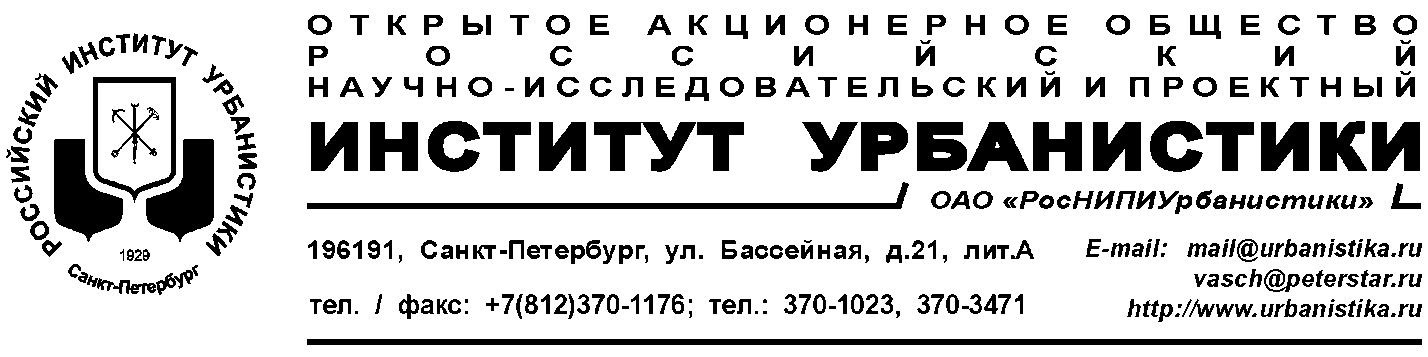 Несекретно№5070 н/с экз.Генеральный план 
 ХАРАЙГУНСКОГО МУНИЦИПАЛЬНОГО ОБРАЗОВАНИЯ 
Положение о территориальном планированииГенеральный директордоктор архитектурыпрофессор									Щитинский В. А.Главный инженер института						Шалахина Д. Х.доктор экологииГлавный архитектор института						Гришечкина И.Е.Почетный архитектор России	Руководитель Комплексной Архитектурно-планировочной мастерской № 4 доктор экономики	 							Юденич Е. В.Главный архитектор проекта						Зыкина В.Е.г. Санкт-Петербург. Содержание1. Общие положения	22. Планируемые для размещения объекты местного значения муниципального образования	82.1 Социальная инфраструктура	82.2 Жилищный фонд	92.3 Сельское хозяйство	102.4Транспортная инфраструктура	112.5 Инженерная инфраструктура	132.5.1 Водоснабжение	132.5.2 Водоотведение	132.5.3 Электроснабжение	142.5.4 Теплоснабжение	142.5.5 Газоснабжение	152.5.6 Связь и телекоммуникации	162.6 Организация благоустройства и озеленения территории и обустройства мест массового отдыха населения	172.7 Охрана окружающей среды	182.8 Мероприятия по предотвращению чрезвычайных ситуаций природного и техногенного характера	193. Параметры функциональных зон, а также сведения о планируемых для размещения в них объектах  регионального и местного значения, за исключением линейных объектов	201. Общие положенияРазработка генерального плана Харайгунского муниципального образования выполнена в соответствии со следующими законодательными и нормативными документами:Градостроительный кодекс Российской Федерации (№190-ФЗ от 29.12.2004);Земельный кодекс Российской Федерации (№136-Ф3 от 25.10.2001);Лесной кодекс Российской Федерации (№200-ФЗ от 04.12.2006);Водный кодекс Российской Федерации (№74-ФЗ от 03.06.2006);Федеральный закон «Об особо охраняемых природных территориях» (№ 33-ФЗ от 14.03.1995);Федеральный закон «Об объектах культурного наследия (памятниках истории и культуры) народов Российской Федерации» (№73-ФЗ от 25.06.2002);Федеральный закон «Об общих принципах организации местного самоуправления в Российской Федерации» (№ 131-ФЗ от 06.10.2003);Федеральный закон от 10.01.2002 №7-ФЗ «Об охране окружающей среды» (с изменениями на 18 июля 2011г.), (редакция, действующая с 1 августа 2011г.); Федеральный закон от 30 марта 1999г. № 52-ФЗ "О санитарно-эпидемиологическом благополучии населения" (с изменениями на 18 июля 2011 года), (редакция, действующая с 1 августа 2011 года);Федеральный закон от 4 мая . № 96-ФЗ "Об охране атмосферного воздуха" (с изменениями на 18 июля 2011 года);Федеральный закон от 24 июня . № 89-ФЗ "Об отходах производства и потребления" (с изменениями на 18 июля 2011 года);Федеральный закон от 9 января . № 3-ФЗ "О радиационной безопасности населения" (с изменениями на 18 июля 2011 года); Федеральный закон от 14 марта . № 33-ФЗ "Об особо охраняемых природных территориях" (с изменениями на 18 июля 2011 года), (редакция, действующая со 2 августа 2011 года);Федеральный закон от 24 апреля . № 52-ФЗ "О животном мире" (с изменениями на 18 июля 2011 года);Основы законодательства Российской Федерации об охране здоровья граждан от 22 июля . № 5487-1 (с изменениями от 18 июля .);Федеральный закон от 29.12.2006 № 258-ФЗ «О внесении в отдельные законодательные акты Российской Федерации в связи с совершенствованием разграничения полномочий»;Федеральный закон от 24.07.2002 года №101-ФЗ «Об обороте земель сельскохозяйственного назначения»;Федеральный закон от 22.07.2008 № 123-ФЗ «Технический регламент о требованиях пожарной безопасности»;Строительные нормы и правилаСНиП 2.07.01-89* «Градостроительство. Планировка и застройка городских и сельских поселений»;СНиП 2.04.03-85 «Канализация, наружные сети и сооружения»;СНиП 2.06.15-85 «Инженерная зашита территорий от затопления и подтопления»:СНиП 2.05.02-85 «Автомобильные дороги»;СП 11-102-97 «Инженерно-экологические изыскания для строительства»;СНиП 11 -04-2003 «Инструкция о порядке разработки, согласования, экспертизы и утверждения градостроительной документации»;СНиП 2.01.15-90. Инженерная защита территорий, зданий и сооружений от опасных геологических процессов. Основные положения проектирования.ГОСТ Р 22.1.06-99. Безопасность в чрезвычайных ситуациях. Мониторинг и прогнозирование опасных геологических явлений и процессов. Общие требования.Санитарные правила и нормы (СанПиН):СанПиН 2.2.1/2.1.1.1200-03 «Санитарно-защитные зоны и санитарная классификация предприятий, сооружений и иных объектов»;СанПиН 2.1.4.1110-02 «Зоны санитарной охраны источников водоснабжения и водопроводов питьевого назначения»;СанПиН 2971-84 «Санитарные правила и нормы защиты населения от воздействия электрического поля, создаваемого воздушными линиями электропередачи (ВЛ) переменного тока промышленной частоты» и др.Документы территориального планирования разработанные и утвержденные ранее.Схема территориального планирования Иркутской области, ФГУП «Рос НИПИ Урбанистики», 2008г.;Схема территориального планирования а Зиминского муниципального района Иркутской области, ООО «Научно-исследовательский и проектный институт территориального планирования и управления» (НИПИ Терплан), 2008г.Программа социально-экономического развития Харайгунского муниципального образования на 2011-2015 гг., утвержденная решением Думы Харайгунского муниципального образования от 20.06.2007 г. № 58  (с  изменениями от 22.06.2011 г. № 127).Генеральный план является градостроительным документом, определяющим в интересах населения и государства условия формирования среды жизнедеятельности, направления и границы развития территории поселения, установление и изменение границ населенных пунктов в составе поселения, функциональное зонирование территорий, развитие инженерной, транспортной и социальной инфраструктур, градостроительные требования к сохранению объектов историко-культурного наследия, экологическому и санитарному благополучию.Расчетный срок генерального плана – 2032 год, I очередь генерального плана – 2022 год.Задача генерального плана  состоит в создании условий для осуществления полномочий органов муниципальной власти в области градостроительной деятельности в соответствии с федеральным законом № 131 «Об общих принципах организации местного самоуправления в Российской Федерации».Общие сведения о муниципальном образовании: Харайгунское  муниципальное образование расположено в в центральной части Зиминского  района Иркутской области. Законом Иркутской области «О статусе и границах муниципальных образований Зиминского района Иркутской области» от 16 декабря 2004года №102-оз Харайгунское муниципальное образование было наделено статусом сельского поселения и были определены его границы.На северо-западе муниципальное образование граничит с Кимильтейским муниципальным образованием, на севере – с Буринским муниципальным образованием на востоке – с муниципальным образованием Балаганский район, на юго-врстоке – с Филипповским муниципальным образованием, на юго-западе – с Услонским муниципальным образованием, на западе – с муниципальным образованием «Город Саянск». В состав Харайгунского муниципального образования входят 4 населенных пункта: село Харайгун, участок Буринская Дача, участок Мольта, участок Бодорой.Административным центром муниципального образования является село Харайгун.Площадь Харайгунского муниципального образования– 32648,41 га. Численность населения по состоянию на 01.01.2011 г.– 693 человек.Экономический потенциал территории: В генеральном плане прогнозируется, что перспективное развитие экономики муниципального образования будет основано на  развитии малого предпринемательства. Прогнозная численность населения: Численность постоянного населения к 2022 году прогнозируется на уровне 1090 чел. и к 2032 году – 2210 чел.Развитие транспортной инфраструктуры (линейные объекты) регионального значения и значения муниципального района  на территории муниципального образования:В соответствии с положениями утвержденных региональных программных документов и документов территориального планирования на территории муниципального образования планируются следующие мероприятия регионального значения:Автомобильные дороги на период до 2022года- повышение качества дорожного покрытия автомобильной дороги Саянск-Балаганск;Основные мероприятия по развитию транспортного обслуживания населения на территории муниципального образования:улучшение организации пассажирских перевозок пригородного и междугороднего сообщения;увеличение объема перевозок и конкурентоспособности автобусного сообщения;сохранение существующего количества рейсов в Харайгунское МО;организация регулярных перевозок пассажиров с нормальными интервалами движения автобусами малой вместимости и микроавтобусами также по договору с индивидуальными предпринимателями по существующим маршрутам;приобретение школьных автобусов за счет выделенных региональных средств;строительство крытых павильонов, посадочных и разворотных площадок, ограждений остановочных пунктов для школьников в соответствии с требуемыми стандартами.Развитие социальной инфраструктуры регионального значения и значения муниципального района на территории муниципального образования:Реконструкция начальной школы с.Харайгун на первую очередь;Строительство Школы-сад уч.Буринская Дача на расчетный срок;Реконструкция ФАП с.Харайгун, уч.Буринская Дача на первую очередь;Организация отделения социальной помощи на дому на первую очередь;Предложения по установлению границ населенных пунктов и изменению площади земель различных категорий: В земли населенных пунктов предлагается перевести 2,0 га земель лесного фонда (эксплуатационные леса, квартал № 96 Буринского участкового лесничества), для расширения границы с. Харайгун. Участок примыкает к границе населенного пункта с восточной стороны. В настоящее время этот участок не занят лесной растительностью.. В земли населенных пунктов предлагается перевести 93 га земель лесного фонда (зеленая зона г. Саянска, кварталы №№ 90, 91 Буринского участкового лесничества), для расширения границы уч. Буринская Дача. Участок примыкает к границе населенного пункта с юго-восточной стороны. В настоящее время этот участок занят лесной растительностью.Населенный пункт Участок Бодорой предлагается ликвидировать и его границы аннулировать.Генеральным планом предлагается изменение структуры земельного фонда муниципального образования.Основные мероприятия по охране окружающей среды: Организация централизованной системы сбора и вывоза ТБО в с.Харайгун, уч.Буринская Дача.Закрытие и рекультивация существующих свалок ТБО.Организация пункта приёма вторичного сырья в с.Харайгун.Обеспечение выполнения режима нормируемых санитарно-защитных зон в соответствии с СанПиН 2.2.1/2.1.1.1200-03 «Санитарно-защитные зоны и санитарная классификация предприятий, сооружений и иных объектов».Мероприятия по охране объектов культурного наследия:На территории Харайгунского муниципального образования расположены 3 объекта археологического наследия – 1 объект археологического наследия, у которого отсутствуют границы и видовая принадлежность и 2 территории достопримечательных археологических мест. Эти объекты не находятся в собственности муниципального образования и не являются объектами культурного наследия местного (муниципального) значения. В связи с этим, мероприятия по их сохранению и использованию находятся в ведении Службы по охране объектов культурного наследия Иркутской области, являющейся исполнительным органом государственной власти Иркутской области, осуществляющим функции в области сохранения, использования, популяризации и государственной охраны объектов культурного наследия (памятниках истории и культуры) народов Российской Федерации регионального и федерального значения.Проводимые мероприятия по обеспечению сохранности объекта археологического наследия должны обеспечивать сохранность самого памятника, исторической планировки, облика близлежащей среды, исторического ландшафта.Мероприятия по охране  ООПТ:На территории Харайгунского муниципального образования расположена одна особо охраняемая природная территория (ООПТ) ландшафтный памятник природы местного значения Красная гора (Постановление главы администрации Зиминского района № 294 от 25.05.2000г.)  располагается на землях Зиминского лесхоза (Харайгунское лесничество; кв.124, выдел 2, и кв.128, выдел 1, по лесоустройству .) и занимает . Назначение - научное, охрана генофонда животных и растений, эстетическое и рекреационное.Основные мероприятия по развитию систем связи:Переход на использование для связи между АТС волоконно-оптических кабелей.Переход с аналогового сигнала на цифровое телерадиовещание, стандарта DVB.Расширение спектра почтовых услуг и повышение их качества.2. Планируемые для размещения объекты местного значения муниципального образования2.1 Социальная инфраструктура 2.2 Жилищный фонд2.3 Сельское хозяйство 2.4Транспортная инфраструктура2.5 Инженерная инфраструктура2.5.1 Водоснабжение2.5.2 Водоотведение2.5.3 Электроснабжение2.5.4 Теплоснабжение2.5.5 Газоснабжение2.5.6 Связь и телекоммуникации2.6 Организация благоустройства и озеленения территории и обустройства мест массового отдыха населения 2.7 Охрана окружающей среды2.8 Мероприятия по предотвращению чрезвычайных ситуаций природного и техногенного характера3. Параметры функциональных зон, а также сведения о планируемых для размещения в них объектах  регионального и местного значения, за исключением линейных объектов№ п/пНаименование категорииПлощадь, гаВ % по отношению к общей площади МОИзменение площади, гаПлощадь на расчетный срок, гаВ % по отношению к общей площади МО12345671Земли сельскохозяйственного назначения803,862,4321,36825,222,492Земли населенных пунктов286,840,8773,64360,481,093Земли промышленности и иного специального назначения78,160,2478,160,244Земли лесного фонда30 758,294,29-95,0030 653,294,005Земли водного фонда138,850,42138,850,426Земли запаса322,830,98322,830,98Земли г. Саянска внутри муниципального образования 259,660,78259,660,78Всего в границах муниципального образованияВсего в границах муниципального образования33090,4410033090,44100№ п/пназначениенаименованиеобъектахарактеристикаместоположениеместоположение№ п/пназначениенаименованиеобъектахарактеристиканаселенный пунктфункциональная зонаПервая очередьПервая очередьПервая очередьПервая очередьПервая очередьПервая очередь1создание условий для массового спортивного развития жителей муниципального образования Строительство спортивного комплекса0,3тыс.м2с.Харайгунзона многофункциональной общественно-деловой застройкиРасчетный срокРасчетный срокРасчетный срокРасчетный срокРасчетный срокРасчетный срок1организация досуга и обеспечение жителей муниципального образования услугами организаций культурыКлуб (реконструкция)100местс.Харайгунзона многофункциональной общественно-деловой застройки2организация досуга и обеспечение жителей муниципального образования услугами организаций культурыСтроительство культурного центра200местуч.Буринская дачазона многофункциональной общественно-деловой застройки3обеспечение жителей поселения услугами общественного питания, торговли и бытового обслуживанияСтроительство комплекса обслуживания0,2гас.Харайгунуч.Буринская дачазона многофункциональной общественно-деловой застройкисоздание условий для массового спортивного развития жителей муниципального образования Строительство спортивного комплекса0,4тыс.м2уч.Буринская дачазона многофункциональной общественно-деловой застройки№ п/пназначениенаименованиеобъектахарактеристикахарактеристикаместоположение -функциональная зонаПервая очередьПервая очередьПервая очередьПервая очередьПервая очередьПервая очередь1создание условий для жилищного строительстваобеспечение малоимущих граждан, проживающих в поселении и нуждающихся в улучшении жилищных условий, жилыми помещениями, организация строительства и содержания муниципального жилищного фондаиндивидуальные жилые домас. Харайгун4,0тыс м2зона  индивидуальной жилой застройки1создание условий для жилищного строительстваобеспечение малоимущих граждан, проживающих в поселении и нуждающихся в улучшении жилищных условий, жилыми помещениями, организация строительства и содержания муниципального жилищного фондаиндивидуальные жилые домауч. Буринская дача16,1тыс м2зона  индивидуальной жилой застройки1создание условий для жилищного строительстваобеспечение малоимущих граждан, проживающих в поселении и нуждающихся в улучшении жилищных условий, жилыми помещениями, организация строительства и содержания муниципального жилищного фондаиндивидуальные жилые домауч. Мольта0,1тыс м2зона  индивидуальной жилой застройкиРасчетный срокРасчетный срокРасчетный срокРасчетный срокРасчетный срокРасчетный срок2создание условий для жилищного строительстваобеспечение малоимущих граждан, проживающих в поселении и нуждающихся в улучшении жилищных условий, жилыми помещениями, организация строительства и содержания муниципального жилищного фондаиндивидуальные жилые домас. Харайгун2,7тыс. м2зона  индивидуальной жилой застройки2создание условий для жилищного строительстваобеспечение малоимущих граждан, проживающих в поселении и нуждающихся в улучшении жилищных условий, жилыми помещениями, организация строительства и содержания муниципального жилищного фондаиндивидуальные жилые домауч. Буринская дача36,4тыс м2зона  индивидуальной жилой застройки№ п/пНазначениеНаименованиеобъектаМестоположение Характеристика(специализация)Функциональная зонаПервая очередьПервая очередьПервая очередьПервая очередьПервая очередьПервая очередь1Производство сельскохозяйственной продукцииСтроительство фермы крупного рогатого скота (КРС) на 50 головс. ХарайгунМолочное скотоводство.Зона сельскохозяйственного производства2Производство сельскохозяйственной продукцииСтроительство фермы крупного рогатого скота (КРС) на 50 головуч. Буринская ДачаМолочное скотоводство.-«-3Реализация сельскохозяйственной продукцииОрганизация пунктов приёма (сбора, заготовки) и первичной переработки сельхозпродукции, производимой в ЛПХ.с. Харайгун,уч. Буринская ДачаСбор и переработка сельхозпродукции.Зона обслуживания сельскохозяйственного производства№ п/пназначениенаименованиеобъектахарактеристикаместоположение (для нелинейных объектов)Первая очередьПервая очередьПервая очередьПервая очередьПервая очередь1дорожная деятельность в отношении автомобильных дорог местного значения в границах населенных пунктов муниципального образованияс. Харайгун, ул. Новая; ул. Лесная; новое строительство жилых улиц (устройство твердого покрытия дорожного полотна)твердое покрытие дорожного полотна (асфальтобетонное или гравийное), протяженность 2дорожная деятельность в отношении автомобильных дорог местного значения в границах населенных пунктов муниципального образованияуч. Буринская Дача, ул. Новая; ул Лесная; новое строительство жилых улиц (устройство твердого покрытия дорожного полотна)твердое покрытие дорожного полотна (асфальтобетонное или гравийное), протяженность 3дорожная деятельность в отношении автомобильных дорог местного значения в границах населенных пунктов муниципального образованияуч. Мольта, ул.Центральная; ул. Лесная; новое строительство жилых улиц (устройство твердого покрытия дорожного полотна)твердое покрытие дорожного полотна (асфальтобетонное или гравийное), протяженность 4Обеспечение населения муниципального образования транспортным обслуживаниемс Харайгун, установка павильонов на ул. Центральная д №21 и ул. Лесная д №7; 5Обеспечение населения муниципального образования транспортным обслуживаниемуч. Мольта, установка павильонов в центральной части населенного пункта и на ул. Центральная д. №9.6Обеспечение населения муниципального образования транспортным обслуживаниемс. Хайрагун, строительство совмещенной автостоянки около администрации и ФАПа на 8-10 м/местРасчетный срокРасчетный срокРасчетный срокРасчетный срокРасчетный срок1дорожная деятельность в отношении автомобильных дорог местного значения в границах населенных пунктов муниципального образованияс. Харайгун, ул. Центральная; новое строительство жилых улиц (устройство твердого покрытия дорожного полотна)твердое покрытие дорожного полотна (асфальтобетонное или гравийное), протяженность 2дорожная деятельность в отношении автомобильных дорог местного значения в границах населенных пунктов муниципального образованияуч. Буринская Дача, ул. Центральная; ул В. Непомнящих; мкр. Саянская деревня, ул.№1; мкр. Саянская деревня, ул.№2; мкр. Саянская деревня, ул.№3; мкр. Саянская деревня, ул.№4; мкр. Саянская деревня, ул.№5; мкр. Саянская деревня, ул.№6; новое строительство жилых улиц (устройство твердого покрытия дорожного полотна)твердое покрытие дорожного полотна (асфальтобетонное или гравийное), протяженность 20,7 км3дорожная деятельность в отношении автомобильных дорог местного значения в границах населенных пунктов муниципального образованияуч. Мольта, ул.Заречная; ул. Нижняя; новое строительство жилых улиц (устройство твердого покрытия дорожного полотна)твердое покрытие дорожного полотна (асфальтобетонное или гравийное), протяженность 2,0 км+№ п/пназначениенаименованиеобъектахарактеристикаМестоположениеМестоположениехарактеристика зон с особыми условиями использования, установленных в связи с размещением объектаПервая очередьПервая очередьПервая очередьПервая очередьПервая очередьПервая очередьПервая очередь1организация системы водоснабженияорганизация зон санитарной охраны водозаборных скважин; текущий ремонт насосного оборудования скважинс.ХарайгунЗСО I-го пояса 30-2организация системы водоснабженияСтроительство водопроводной сети6кмуч.Буринская Дача№ п/пназначениенаименованиеобъектахарактеристикаместоположениехарактеристика зон с особыми условиями использования, установленных в связи с размещением объектаПервая очередьПервая очередьПервая очередьПервая очередьПервая очередьПервая очередь1организация водоотведенияОрганизация вывоза сточных вод на КОС г.Саянск0,51тыс. м3/сут.г.Саянск№ п/пназначениенаименованиеобъектахарактеристикаместоположение, функциональная зона(для нелинейных объектов)характеристика зон с особыми условиями использования, установленных в связи с размещением объектаПервая очередьПервая очередьПервая очередьПервая очередьПервая очередьПервая очередь1организация в границах поселения электроснабженияТП и ВЛ 10 кВ (реконструкция)По мере износа1организация в границах поселения электроснабженияВЛ 10кВ и 4 ТП 10/0,4кВзона проектной индивидуальной застройки уч.Буринская дача№ п/пназначениенаименованиеобъектахарактеристикахарактеристика зон с особыми условиями использования, установленных в связи с размещением объектаРасчетный срокРасчетный срокРасчетный срокРасчетный срокРасчетный срок1Организация теплоснабжения в границах населенных пунктов поселенияТепловые сети (реконструкция)По условиям технического задания№ п/пназначениенаименованиеобъектахарактеристикахарактеристика зон с особыми условиями использования, установленных в связи с размещением объектаРасчетный срокРасчетный срокРасчетный срокРасчетный срок1Организация газоснабжения в границах насе-ленных пунктов поселенияГазораспределительный пункт (строительство)По условиям технического заданияСЗЗ Организация газоснабжения в границах насе-ленных пунктов поселенияГазопровод высокого давленияПо условиям технического заданияЗона санитарного разрыва инженерных коммуникаций – Организация газоснабжения в границах насе-ленных пунктов поселенияГазопровод низкого давленияПо условиям технического задания№ п/пназначениенаименованиеобъектахарактеристикаместоположение - функциональная зона (для нелинейных объектов)характеристика зон с особыми условиями использования, установленных в связи с размещением объектаРасчетный срокРасчетный срокРасчетный срокРасчетный срокРасчетный срок1Развитие телефонизации в муниципальном образовании АТСК1000номеровс. Харайгунуч.Буринская Дача Зоны инженерной инфраструктуры№ п/пназначениенаименованиеобъектаХарактеристика, площадь, гаместоположениеместоположение№ п/пназначениенаименованиеобъектаХарактеристика, площадь, ганаселенный пунктфункциональная зонаПервая очередьПервая очередьПервая очередьПервая очередьПервая очередьПервая очередь1Озеленение и благоустройство территорииСквер у общественного центра0,2с. ХарайгунЗона зеленых насаждений общего пользования2Озеленение и благоустройство территорииСквер у общественного центра1уч. Буринская дачаЗона зеленых насаждений общего пользования3Озеленение и благоустройство территорииСквер в микрорайоне Саянская деревня0,5уч. Буринская дачаЗона зеленых насаждений общего пользования4Создание условий для массового отдыха жителей Харайгунского муниципального образованияСпортивная рекреационная зона, лыжные трассы7 с.ХарайгунЗона рекреацииРасчетный срокРасчетный срокРасчетный срокРасчетный срокРасчетный срокРасчетный срок1Озеленение и благоустройство территорииСквер в створе пер.Новый0,5с. ХарайгунЗона зеленых насаждений общего пользования2Озеленение и благоустройство территорииПарк в микрорайоне Пихтовый 1уч. Буринская дачаЗона зеленых насаждений общего пользования3Создание условий для массового отдыха жителей Харайгунского и прилегающих муниципальных образованийРекреационная зона семейного отдыха база отдыха кемпинг пикниковые спортивные площадки, лыжные трассы12,7По дороге на ЧеремшанкуЗона рекреации№ п/пназначениенаименованиеобъектахарактеристикаместоположение, функциональная зона(для нелинейных объектов)характеристика зон с особыми условиями использования, установленных в связи с размещением объектаПервая очередьПервая очередьПервая очередьПервая очередьПервая очередьПервая очередь1Организация централизо-ванной системы сбора и вывоза бытовых отходовКонтейнерные площадки для сбора ТБО от населения-с.Харайгун, уч.Буринская ДачаВ соответствии с СП 30-102-99 п.4.1.7 расстояние до границ участков жилых домов, детских учреждений, озелененных площадок следует устанавливать не менее 50, но не более 2Снижение затрат на вывоз твёрдых бытовых отходов, вовлечение ценных компонент ТБО во вторичный оборотПункт приёма вторичного сырья-с.Харайгун-№ п/пназначениенаименованиеобъектахарактеристикаместоположениефункциональная зона(для нелинейных объектов)Первая очередьПервая очередьПервая очередьПервая очередьПервая очередьПервая очередь1В целях безопасности проживания населения и защиты объектов капитального строительства на территории  муниципального образования. Совершенствование системы связи и оповещения населения.АСЦО(автоматизированные системы централизованного оповещения)комплекс технических средств П-166 Все населенные пункты поселенияЗоны инженерной инфраструктуры№ п/пФункциональные зоны и их параметрыФункциональные зоны и их параметрыФункциональные зоны и их параметрыФункциональные зоны и их параметрыПланируемые для размещения объекты значения:(нелинейные объекты)Планируемые для размещения объекты значения:(нелинейные объекты)Планируемые для размещения объекты значения:(нелинейные объекты)Планируемые для размещения объекты значения:(нелинейные объекты)№ п/пНаименованиеПлощадь, гаПлощадь, гаПлощадь, гарегиональногоместного - муниципального районаместного - муниципального районаместного - поселения№ п/пНаименованиесущ.проект.на региональногоместного - муниципального районаместного - муниципального районаместного - поселения1234567781Жилые зоны:185,0137,03241.1Зона одноэтажной индивидуальной жилой застройки185,0137,0324---Индивидуальные жилые дома2Общественно-деловые зоны:2,04,06,02.1Зона многофункциональной общественно-деловой застройки0,53,03,5---спортивный комплекс, культурный комплекс,комплекс обслуживания2.2Зона объектов образования1,012,0-Школа-садШкола-сад-2.3Зона учреждений здравоохранения и социальной защиты0,5-0,5----3Зоны производственного использования:2,02,04,03.1Зона промышленных и коммунально-складских объектов2,02,04,0-Малые предприятия  по переработке сельскохозяйственной продукции, предприятие по переработке дикоросов Малые предприятия  по переработке сельскохозяйственной продукции, предприятие по переработке дикоросов Малые предприятия  по переработке сельскохозяйственной продукции, предприятие по переработке дикоросов 4Зоны сельскохозяйственного использования:1505,0100,01605,04.1Зона объектов сельскохозяйственного производства10,010,020,0Ферма КРС,Пункты приёма (сбора, заготовки) и первичной переработки сельхозпродукции, производимой в ЛПХ,Центр агросервисного обслуживания.Ферма КРС,Пункты приёма (сбора, заготовки) и первичной переработки сельхозпродукции, производимой в ЛПХ,Центр агросервисного обслуживания.Ферма КРС,Пункты приёма (сбора, заготовки) и первичной переработки сельхозпродукции, производимой в ЛПХ,Центр агросервисного обслуживания.4.2Зона сельскохозяйственных угодий120,040,0160,0объекты сельскохозяйственного производстваобъекты сельскохозяйственного производстваобъекты сельскохозяйственного производства4.3Зона для ведения крестьянского (фермерского) хозяйства 25,020,045,0объекты сельскохозяйственного производстваобъекты сельскохозяйственного производстваобъекты сельскохозяйственного производства4.4Зона огородных земельных участков и участков для ведения личного подсобного хозяйства1350,030,01380,0ЛПХЛПХ5Зоны рекреационного использования:31041,030,030864,05.1Зона лесов 29930,00,029930,0----5.2Зона зеленых насаждений общего пользования0,02,02,0Объекты благоустройстваОбъекты благоустройства5.3Зона для занятий физкультурой и спортом2,03,05,0плоскостные спортивные сооружения (стадион и спортивные площадки)плоскостные спортивные сооружения (стадион и спортивные площадки)5.4Зона объектов рекреации и туризма0,025,025,0объекты для массового отдыха населенияобъекты для массового отдыха населения5.5Зона акваторий90,0-90,05.6Зона прочих территорий природного ландшафта1 014,0-812,06Зоны специального назначения:6,05,011,06.1Зона ритуального использования2,02,04,0Объекты ритуального использованияОбъекты ритуального использования6.2Зона складирования и захоронения отходов4,03,07,0Площадка для таяния снегаПлощадка для таяния снега7Зона зеленых насаждений специального назначения0,010,010,08Зона транспортной инфраструктуры1,01,02,0Остановочный пунктОстановочный пункт9Зона инженерной инфраструктуры6,04,010,0Объекты энергоснабжения, водоснабжения, водотведения и связиОбъекты энергоснабжения, водоснабжения, водотведения и связиИТОГО32648,4129532648,41